CORTE INTERAMERICANA DE DERECHOS HUMANOS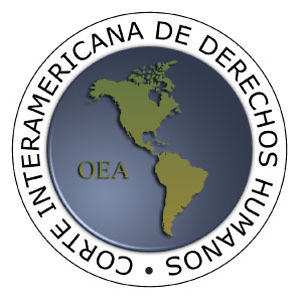 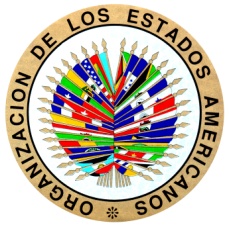 COUR INTERAMERICAINE DES DROITS DE L'HOMMECORTE INTERAMERICANA DE DIREITOS HUMANOSINTER-AMERICAN COURT OF HUMAN RIGHTSVOTO CONCURRENTE DEL JUEZ ROBERTO F. CALDASCORTE INTERAMERICANA DE DERECHOS HUMANOSOPINIÓN CONSULTIVA OC-22Con el fin de sumar a la respuesta dada por la Corte Interamericana de Derechos Humanos en ocasión de la Opinión Consultiva 22, solicitada por el Estado de Panamá el 28 de abril de 2014, es necesario hacer algunas consideraciones acerca del alcance del artículo 21 de la Convención Americana sobre Derechos Humanos, en este voto concurrente. A pesar de esta Corte ya haber desarrollado un valioso análisis en cuanto a la imposibilidad de acceso al Sistema Interamericano de Derechos Humanos por personas jurídicas, se hace necesario formular algunas consideraciones acerca del alcance de la protección garantizada al derecho a la propiedad en el ámbito del sistema interamericano de derechos humanos.Inicialmente, es importante observar algo que puede ser entendido como una “baja receptividad” del derecho a la propiedad privada en el sistema interamericano de derechos humanos. En este sentido, desde el inicio, es un hecho notable que este fue uno de los derechos más discutidos en el momento de la propuesta del proyecto original de la Convención Americana por la respectiva Comisión, aún en 1969:“La discusión de este artículo, que consagra el derecho a la propiedad privada, fue tal vez uno de los más extensamente debatidos en el seno de la Comisión. Las delegaciones manifestaron, desde el primer momento, la existencia de tres corrientes ideológicas que podrían resumirse en esta forma: una tendencia a suprimir del texto del proyecto toda referencia al derecho de propiedad, a semejanza del Pacto de los Derechos Civiles y Políticos de las Naciones Unidas; otra tendencia a consagrar el texto del proyecto tal y como fue presentado, y una tercera posición conciliadora, que reforzará la función social de la propiedad. Después de un prolongado cambio de opiniones sobre este apasionante tema, prevaleció el criterio mayoritario de incorporar el derecho de propiedad en el texto de la Convención tal como aparece en el proyecto, agregando al primero de sus dos párrafos la expresión de que, tanto la usura como cualquier otra forma de explotación del hombre por el hombre serán prohibidas por la ley.”Las divergencias sólo fueron superadas, insertando este derecho en el rol de derechos protegidos por la Convención Americana, mediante la inclusión de un concepto genérico de derecho a la propiedad privada como “derecho al uso y goce de bienes” y  la relativización del derecho delante del “interés social” y de la “utilidad pública”.Esta resistencia a la incorporación del derecho a la propiedad privada es observada también en los sistemas universal y europeo de derechos humanos. A pesar de que el derecho a la propiedad privada haya sido establecido por la Declaración Universal de los Derechos Humanos en su artículo 17, éste acabó no siendo contemplado por el Pacto Internacional de Derechos Civiles y Políticos (PIDCP) o por el Pacto Internacional de Derechos Económicos, Sociales y Culturales (PIDESC). En lo que se refiere al sistema europeo de derechos humanos, el derecho acabó por ser excluido de la versión final de la Convención Europea de Derechos Humanos, siendo incluido sólo en 1952, por el I Protocolo Adicional, de forma considerablemente restricta, inclusive dando al Estado amplios poderes para restringir el goce de tal derecho.A pesar del sistema interamericano haber innovado en este sentido, incorporando el derecho a la propiedad privada en la Convención Americana, existen claras limitaciones a ese derecho. La primera corresponde, como anteriormente dicho, a la relativización del derecho, decurrente del propio dispositivo que lo establece. Este trae en sus incisos previsiones de restricción al goce del derecho a la propiedad privada teniendo en cuenta el interés social y la utilidad pública, inclusive estableciendo la necesidad de pago de justa indemnización en situaciones de privación del derecho:Artículo 21.  Derecho a la Propiedad Privada 1. Toda persona tiene derecho al uso y goce de sus bienes.  La ley puede subordinar tal uso y goce al interés social. 2. Ninguna persona puede ser privada de sus bienes, excepto mediante el pago de indemnización justa, por razones de utilidad pública o de interés social y en los casos y según las formas establecidas por la ley. 3. Tanto la usura como cualquier otra forma de explotación del hombre por el hombre, deben ser prohibidas por la ley.Con eso, cabe señalar que a pesar de que la propiedad privada constituya uno de los derechos protegidos por la Convención Americana, se trata de un derecho con claras limitaciones a nivel internacional. La garantía amplia y generalizada de este derecho podría acabar convirtiendo a esta Corte de Derechos Humanos en un tribunal mucho más demandado por causas empresariales o de corporaciones, a través de sus socios o asociados que aleguen pérdida patrimonial o de propiedad, desvirtuando, así, el objetivo y la razón de ser de tales instituciones: juzgar derechos humanos, los más fundamentales. Para que eso no ocurra, es necesario limitar el alcance del referido derecho en el ámbito interamericano, definiendo los bienes que pueden, o no, ser disputados ante el sistema interamericano de derechos humanos. No siendo expresa la Convención Americana en este sentido, la Corte podría haber aprovechado la oportunidad para explicitar en qué tipo de situaciones el derecho a la propiedad puede constituir objeto de disputa ante el sistema interamericano. A pesar de indispensable la posibilidad de defensa – inclusive judicial – de todos los bienes legalmente garantizados al individuo con base en el derecho a la propiedad privada, esta actuación jurisdiccional no corresponde a tribunales de derechos humanos. Es decir, cabría a los ordenamientos jurídicos internos y al respectivo sistema judicial de cada Estado la garantía de la defensa del derecho a la propiedad de forma universal; aquí, ante el Sistema Interamericano, solamente aquella parte de la propiedad más nuclear.A la Corte y al sistema interamericano, por otro lado, restaría la protección judicial de bienes especialmente protegidos por la legislación interna de muchos Estados, como es el caso de bienes inembargables e inalienables. La especial protección dedicada a estos bienes se debe al hecho de estos constituir el llamado “mínimo existencial”, cuyo concepto está atado al principio de la dignidad (artículo 11 de la Convención Americana), correspondiente a las necesidades más básicas y esenciales de la persona y de su familia.El surgimiento del ideal de “mínimo existencial” ganó fuerza a partir de la II Posguerra, en la doctrina de Otto Bachof, sustentando que la dignidad humana no se limita a la garantía de la libertad, pero también engloba, necesariamente, los recursos materiales indispensables para el mantenimiento de una vida digna. Poco tiempo después de la formulación de Bachof, el Tribunal Federal Administrativo de Alemania (Bundesverwaltungsgericht) reconoció al individuo como titular de derechos y obligaciones en el aspecto de mantenimiento de sus condiciones de existencia.En otras palabras, debe ser garantizada la actuación de la Corte en defensa del derecho a la propiedad en caso de que restricciones a este derecho amenacen necesidades básicas indispensables para el mantenimiento de la existencia digna. Considerando que atentaría a los derechos humanos privar al individuo de parcela patrimonial mínima indispensable, sólo esos casos recaerían en la esfera de competencia de la Corte.La definición de lo que es, de hecho, abarcado por la noción de mínimo existencial es determinada por el contexto socioeconómico particular de cada Estado, por lo que cabe especialmente a los ordenamientos jurídicos internos la protección del conjunto de bienes que garanticen al propietario el mantenimiento de su existencia no sólo física, como social, política y cultural digna.A pesar de reconocer la importancia y absoluta necesidad de la protección judicial del derecho a la propiedad, esta Corte no puede tomar para sí, o aceptar que le otorguen, la responsabilidad de decidir sobre las más diversas cuestiones relativas al derecho a la propiedad. Si así lo hiciese, acabaría por desviarse de su función primaria, la protección de derechos humanos, aquellos más esenciales de la persona. Por eso, ya se debería delimitar el alcance del artículo 21 de la Convención Americana, restringido la admisibilidad de casos ante al sistema interamericano de derechos humanos a ese núcleo inembargable o inalienable de bienes. Para que casos relativos al derecho a la propiedad puedan ser conocidos por los órganos que componen el sistema interamericano de derechos humanos, estos deben: (i) estar limitados a los bienes necesarios a la vida digna del individuo o (ii) representar un bien vital para el desarrollo de actividad profesional, siempre y cuando sea necesario para garantizar la vida digna de la persona.No se puede hablar en dignidad de la persona jurídica en campo de derechos humanos. Por eso la vía judicial común nacional, y no la internacional de los derechos humanos, es la que estará accesible para conocer de lesiones a los derechos de persona jurídica.Concluyo, por lo tanto, que la intención del presente voto no es proponer la creación de un rol taxativo de bienes intangibles; la definición debe siempre dialogar con la realidad socioeconómica y con la visión nacional de lo que representa el interés general, traído en el conjunto normativo democráticamente producido. Propone, esto sí, establecer el principio de que no son todas las propiedades que merecen protección por parte del sistema interamericano, pues ciertamente excluye propiedades superfluas, suntuarias, lujosas, es decir, que van más allá de las necesidades elementales de las personas, aquellas garantizadoras del mínimo existencial y da la vida digna.Roberto F. CaldasJuezPablo Saavedra Alessandri	Secretario